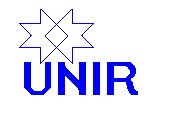 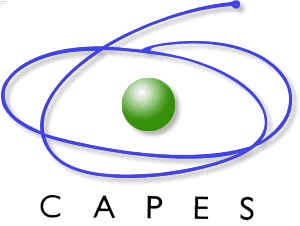 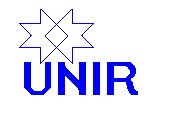 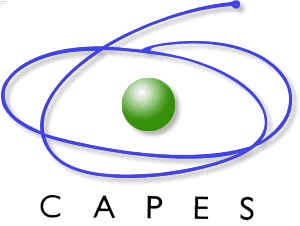 FUNDAÇÃO UNIVERSIDADE FEDERAL DE RONDÔNIA - UNIRPRÓ-REITORIA DE GRADUAÇÃO – PROGRADPROGRAMA INSTITUCIONAL DE BOLSA DE INICIAÇÃO À DOCÊNCIA - PIBIDEDITAL PIBID CAPES nº 7/2018 – SUBPROJETO DE FILOSOFIA/PORTO VELHORESULTADO FINAL PROCESSO SELETIVO DE BOLSISTAS/ PIBID/UNIR BOLSISTASBOLSISTAS VOLUNTÁRIOSALUNOS SUPLENTESALUNOESCOLADébora de Oliveira Almeida Braga EEEFM Castelo BrancoBruno Barbosa Silva OliveiraEEEFM Risoleta NevesValner DieudusEEEFM Castelo BrancoJosé Océlio Peixoto BessaEEEFM Castelo BrancoSáimon Felipe da Silva Lucas EEEFM Castelo BrancoEmili Ane Machado Alves NascimentoEEEFM Castelo BrancoPaulo José Pereira EEEFM Risoleta NevesWelliton Viana SimõesEEEFM Risoleta NevesGracimeyre Fernandes de Freitas SilvaEEEFM Castelo BrancoDavid Barroso Rodrigues JúniorEEEFM Castelo BrancoCaroline Santos de OliveiraEEEFM Castelo BrancoSamai Áquila Oliveira SouzaEEEFM Castelo BrancoJeimisson Willian Vieira AlencarEEEFM Risoleta NevesDaniel Silva MedeirosEEEFM Risoleta NevesMarcos Henrique Borges de AraújoEEEFM Risoleta NevesGuenon Maus PinheiroEEEFM Castelo BrancoFranquielisson Marciel Da SilvaEEEFM Risoleta NevesJonathan Ramos da Silva AraújoEEEFM Risoleta NevesEdinéia Rosa dos Santos Poli EEEFM Risoleta NevesMateus Galvão NascimentoEEEFM Castelo BrancoPedro Henrique Santos do NascimentoEEEFM Risoleta NevesMadson Rodrigues de Souza Lima EEEFM Risoleta NevesSamara Maria Vieira PantojaEEEFM Risoleta NevesDieugrand PhilippeEEEFM Castelo BrancoJoaquim Gonçalves de LimaEEEFM Risoleta NevesDamião Herculano PereiraEEEFM Risoleta NevesAlda da Silva Cruz FilhaEEEFM Castelo BrancoMurilo Mascarenhas FreitasEEEFM Castelo BrancoMarconi Moraes de VasconcelosEEEFM Risoleta NevesTeresinha da Silva ClaudinoEEEFM Castelo BrancoJorge Pedro Bahia dos SantosEEEFM Risoleta Neves